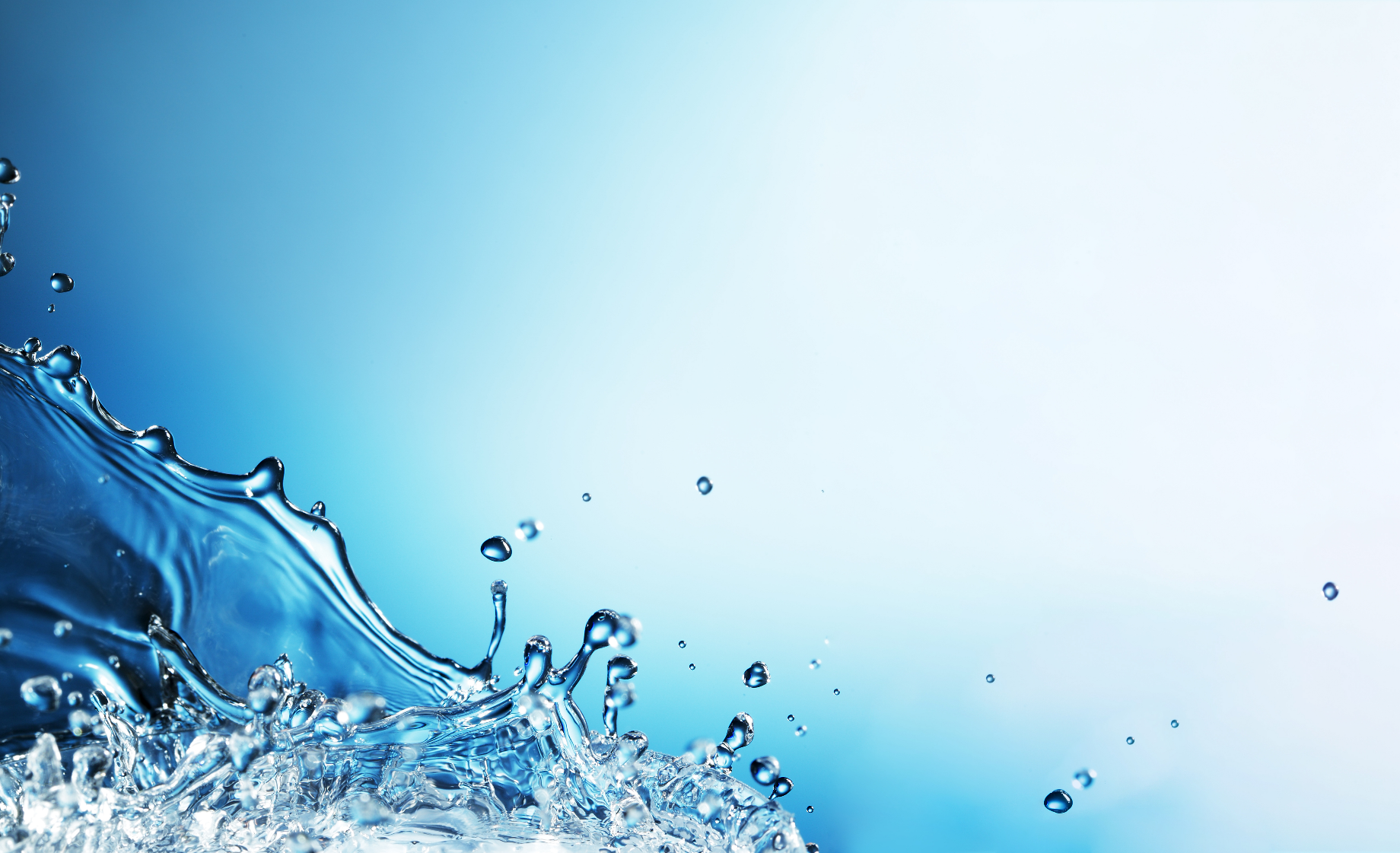 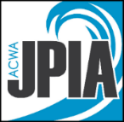 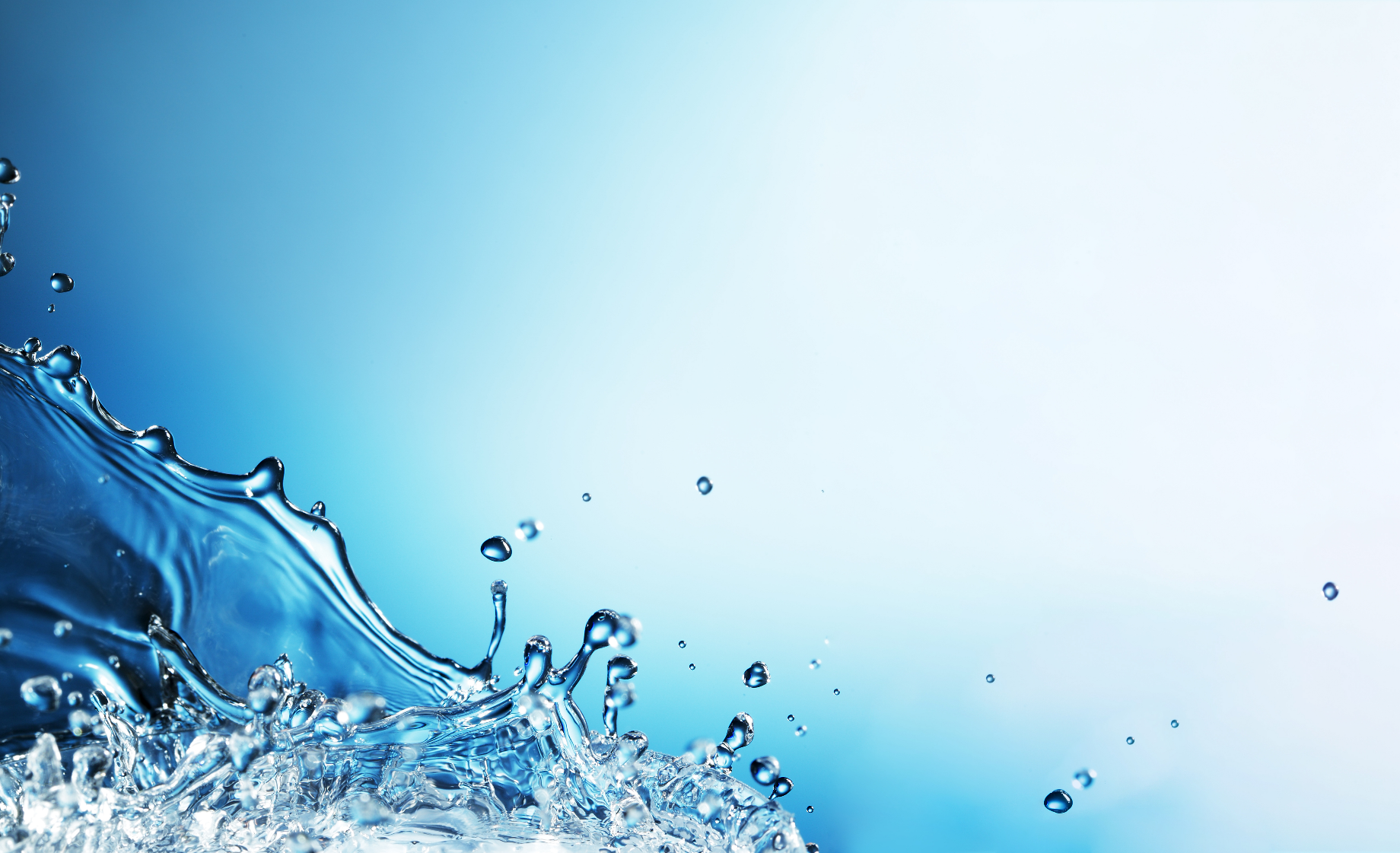 _____________________________________________________ (name of individual) has been designated and assigned as a “qualified” underground locator by______________________________________________________ (name of employer) based on the individual’s training, experience, and demonstrated skills in the following: Individuals are required to be trained and qualified by their employer per Cal/OSHA Standard 1541 and to be able to perform the locating of buried utilities per:Cal/OSHA Section 1509, Injury and Illness Prevention Program (IIPP)Common Ground Alliance (CGA) Best Practices, Version 3.0, March 2006 National Utility Locating Contractors Association (NULCA), Standard 101: Professional Competence Standards for Locating Technicians, 2001, First Edition.Training requirements required by the employer:Initial training before assignment and authorizationRecertification required every three years  Additional refresher training based upon performance, near-misses or accidentsOperator Evaluation							Date Evaluated/Passed byTheory of Electromagnetic Locating 						_____		_____Use of Equipment (Specific Transmitter/Receiver)				_____		_____Utility Mark Out Procedures	_____		_____Knowledge of Underground Facilities/Plans					_____		_____ Visual Observations Skills							_____		_____Requirements pertaining to “High Priority” Facilities				_____		_____Safe Work Practices, Customer Service and Regulations			_____		_____Locate Ticket Request Procedures, Documentation and Mapping		_____		_____Understanding of 811 / One Call Law Notification				_____		_____Knowledgeable on Safe Dig Board and authority				_____		_____Locator Equipment trained on: (list manufacturer, make and model no.):________________________________________________________________________________________________________________________________________________________Evaluated and Designated by:Signature ____________________________________________________ Date ___________Name ______________________________________ Title ____________________________Signature of Individual assigned as “Qualified” Underground Utility Locator:_____________________________________Title ___________________ Date ___________